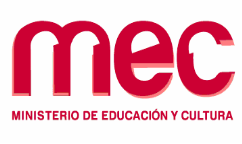 R E S O L U C I Ó N     D.E               /2017DIRECCION  DE EDUCACIÓN.- 2017-11-0001-1155                                Montevideo,  VISTO: la Resolución de la Dirección de Educación 796/2017 de fecha 10 de agosto de 2017, por la cual se adjudica la Licitación Abreviada Nº 04/2017, se declaran ítems desiertos y se dispone el llamado a Compra Directa por Excepción.---------------------RESULTANDO: que al referido Llamado se presentó un único oferente: BIDALCOR S.A, cuya propuesta cumple con los requisitos formales y se ajusta a lo solicitado en el Pliego de Condiciones Particulares. ---------------------------------------------------------------------CONSIDERANDO: I) que se pronunció la Comisión Asesora de Adjudicaciones  sugiriendo adjudicar a la empresa BIDALCOR S.A por ser admisible en el aspecto formal y resultar conveniente la propuesta presentada en el aspecto técnico y económico.--------                                  II) que en su mérito corresponde adjudicar la Compra Directa por Excepción Nº 04/2017 a la mencionada empresas.----------------------------------------------                                 III) que se emitió la afectación de crédito número 451, la cual luce a fojas 375 del presente expediente.----------------------------------------------------------------ATENTO: a lo precedentemente expuesto, a lo dictaminado por la Comisión Asesora de Adjudicaciones y a lo dispuesto por el TOCAF aprobado por el Decreto 150/012 de 11 de mayo de 2012, normas concordantes y complementarias.-----------------LA DIRECTORA DE EDUCACIÓNR E S U E L V E:1ro.- Adjudicase la Compra Directa por Excepción Nº 04/2017 a la empresa BIDALCOR S.A, para la adquisición de mobiliario, según el siguiente detalle:2do.-La mercadería se entregará de acuerdo a lo establecido en el Anexo IV del pliego particular de condiciones.------------------------------------------------------------------------------------3ero.- Los ítems 7.1, 13.1, 13.2 no fueron cotizados por ningún oferente-----------------------4to.-  El total de la erogación asciende a la suma de $ 94.842,80  (pesos uruguayos noventa y cuatro mil ochocientos cuarenta y dos con 80/100  impuestos incluidos.---------6to.- El pago se realizará mediante SIIF y será atendido  con cargo a los créditos presupuestales, Objeto del Gasto 326 Programa 971 de la Unidad Ejecutora 002 “Dirección de Educación”.------------------------------------------------------------------------------------7mo.- La presente Resolución se aprueba ad-referéndum de la intervención del Tribunal de Cuentas.------------------------------------------------------------------------------------------------------8vo.- Pase al Departamento de Compras a sus efectos.--------------------------------------------BIDALCOR S.ABIDALCOR S.ABIDALCOR S.ABIDALCOR S.ABIDALCOR S.AÍTEM 12.1 : MESA ACERO INOXIDABLE REFORZADAÍTEM 12.1 : MESA ACERO INOXIDABLE REFORZADAÍTEM 12.1 : MESA ACERO INOXIDABLE REFORZADAÍTEM 12.1 : MESA ACERO INOXIDABLE REFORZADAÍTEM 12.1 : MESA ACERO INOXIDABLE REFORZADADetalleCantidadPrecio unitario sin impuestosPrecio Unitario imp. Incluídos TOTALMaterial acero inoxidable reforzado medida 2500x800x900 mm con estante238.87047.421,4094.842,80